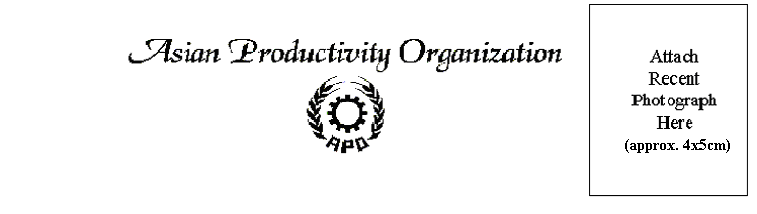 CANDIDATE’S BIODATA(Please Type or Print)A. PERSONAL DATA(Kindly be informed that this bio-data form must be submitted and processed through National Productivity Organization (NPO) of the respective member country. Forms, sent directly to the APO Secretariat would be neither processed nor acknowledged. A soft copy of the form could be downloaded from the APO website at www.apo-tokyo.org.) PBF-M                                                                                                                                                                                Revised on 7 July 2007ASIANPRODUCTIVITYORGANIZATIONAPO MEDICAL AND INSURANCE DECLARATION FORMOnly for Applicant without any of the Health Conditions listed on the Reverse SideAPO MEDICAL AND INSURANCE CERTIFICATION FORMOnly for Applicant having any of the Health Conditions stated under item. 6 belowProject code:Project Title:  	        NAMEDr./Mr./Mrs./Ms  Other (                )(Please type your name as indicated in your passport.  Underline surname / family name. Include Chinese character, if any) Dr./Mr./Mrs./Ms  Other (                )(Please type your name as indicated in your passport.  Underline surname / family name. Include Chinese character, if any) Dr./Mr./Mrs./Ms  Other (                )(Please type your name as indicated in your passport.  Underline surname / family name. Include Chinese character, if any) Dr./Mr./Mrs./Ms  Other (                )(Please type your name as indicated in your passport.  Underline surname / family name. Include Chinese character, if any) PassportNumber:Number:Number:NAMEDr./Mr./Mrs./Ms  Other (                )(Please type your name as indicated in your passport.  Underline surname / family name. Include Chinese character, if any) Dr./Mr./Mrs./Ms  Other (                )(Please type your name as indicated in your passport.  Underline surname / family name. Include Chinese character, if any) Dr./Mr./Mrs./Ms  Other (                )(Please type your name as indicated in your passport.  Underline surname / family name. Include Chinese character, if any) Dr./Mr./Mrs./Ms  Other (                )(Please type your name as indicated in your passport.  Underline surname / family name. Include Chinese character, if any) PassportDate and Place of Issue:Date and Place of Issue:Date and Place of Issue:NAMEDr./Mr./Mrs./Ms  Other (                )(Please type your name as indicated in your passport.  Underline surname / family name. Include Chinese character, if any) Dr./Mr./Mrs./Ms  Other (                )(Please type your name as indicated in your passport.  Underline surname / family name. Include Chinese character, if any) Dr./Mr./Mrs./Ms  Other (                )(Please type your name as indicated in your passport.  Underline surname / family name. Include Chinese character, if any) Dr./Mr./Mrs./Ms  Other (                )(Please type your name as indicated in your passport.  Underline surname / family name. Include Chinese character, if any) PassportExpiry Date: Expiry Date: Expiry Date: NATIONALITYDATE OF  BIRTHYr:                   M:                       D:DATE OF  BIRTHYr:                   M:                       D:DATE OF  BIRTHYr:                   M:                       D:PassportExpiry Date: Expiry Date: Expiry Date: NATIONALITYDATE OF  BIRTHYr:                   M:                       D:DATE OF  BIRTHYr:                   M:                       D:DATE OF  BIRTHYr:                   M:                       D:SEX:  MALE / FEMALESEX:  MALE / FEMALESEX:  MALE / FEMALESEX:  MALE / FEMALEPRESENT POSITIONSINCEWHENSINCEWHENNAME OF COMPANY/ ORGANIZATIONURL: http://URL: http://URL: http://URL: http://DATE JOINEDDATE JOINEDADDRESS OF THE COMPANY/ ORGANIZATIONAddress: Tel:                                                                        Fax:Email:    Address: Tel:                                                                        Fax:Email:    Address: Tel:                                                                        Fax:Email:    Address: Tel:                                                                        Fax:Email:    Address: Tel:                                                                        Fax:Email:    Address: Tel:                                                                        Fax:Email:    Address: Tel:                                                                        Fax:Email:    Address: Tel:                                                                        Fax:Email:    TYPE OF BUSINESSTOTAL NO. OF EMPLOYEESTOTAL NO. OF EMPLOYEESTOTAL NO. OF EMPLOYEESTOTAL NO. OF EMPLOYEESTYPE OF ORGANIZATION     Govt ministry/                         University/                             Agency                                  Institutions       Govt/ State/ Local govt         NGO/                        Owned Enterprise                    Association                                                                                    Govt ministry/                         University/                             Agency                                  Institutions       Govt/ State/ Local govt         NGO/                        Owned Enterprise                    Association                                                                               In case of                             SMEPrivate company:                                                                          Non-SMEIn case of                             SMEPrivate company:                                                                          Non-SMEIn case of                             SMEPrivate company:                                                                          Non-SMEIn case of                             SMEPrivate company:                                                                          Non-SMEIn case of                             SMEPrivate company:                                                                          Non-SMEIn case of                             SMEPrivate company:                                                                          Non-SMEPERSONAL COTACT DETAILSTel (home)                                                           Mobile  Phone (Optional): Email (Important):Tel (home)                                                           Mobile  Phone (Optional): Email (Important):Tel (home)                                                           Mobile  Phone (Optional): Email (Important):Tel (home)                                                           Mobile  Phone (Optional): Email (Important):Tel (home)                                                           Mobile  Phone (Optional): Email (Important):Tel (home)                                                           Mobile  Phone (Optional): Email (Important):Tel (home)                                                           Mobile  Phone (Optional): Email (Important):Tel (home)                                                           Mobile  Phone (Optional): Email (Important):CONTACT PERSON IN CASE OF EMERGENCYName:                                                                                          Relationship:Address: Tel:                                                            Fax:                                          Email:Name:                                                                                          Relationship:Address: Tel:                                                            Fax:                                          Email:Name:                                                                                          Relationship:Address: Tel:                                                            Fax:                                          Email:Name:                                                                                          Relationship:Address: Tel:                                                            Fax:                                          Email:Name:                                                                                          Relationship:Address: Tel:                                                            Fax:                                          Email:Name:                                                                                          Relationship:Address: Tel:                                                            Fax:                                          Email:Name:                                                                                          Relationship:Address: Tel:                                                            Fax:                                          Email:Name:                                                                                          Relationship:Address: Tel:                                                            Fax:                                          Email:DIETARY RESTRICTIONIf any, please specify: If any, please specify: If any, please specify: If any, please specify: If any, please specify: If any, please specify: If any, please specify: If any, please specify: B.       ACADEMIC QUALIFICATIONB.       ACADEMIC QUALIFICATIONB.       ACADEMIC QUALIFICATIONB.       ACADEMIC QUALIFICATIONB.       ACADEMIC QUALIFICATIONB.       ACADEMIC QUALIFICATIONB.       ACADEMIC QUALIFICATIONUniversity/Institution(Bachelor and post graduate only)Major Field of StudyCert. /Diploma/DegreeCert. /Diploma/DegreeCert. /Diploma/DegreeYearYearC.       TRAINING/ SEMINAR (Last 5 years  only)C.       TRAINING/ SEMINAR (Last 5 years  only)C.       TRAINING/ SEMINAR (Last 5 years  only)C.       TRAINING/ SEMINAR (Last 5 years  only)C.       TRAINING/ SEMINAR (Last 5 years  only)C.       TRAINING/ SEMINAR (Last 5 years  only)C.       TRAINING/ SEMINAR (Last 5 years  only)University/ Institute/ Org.Major Field of Training/SeminarMajor Field of Training/SeminarMajor Field of Training/SeminarMajor Field of Training/SeminarYear Year PARTICIPATION IN OTHER APO PROJECTS (Last 5 Years only)PARTICIPATION IN OTHER APO PROJECTS (Last 5 Years only)PARTICIPATION IN OTHER APO PROJECTS (Last 5 Years only)PARTICIPATION IN OTHER APO PROJECTS (Last 5 Years only)PARTICIPATION IN OTHER APO PROJECTS (Last 5 Years only)PARTICIPATION IN OTHER APO PROJECTS (Last 5 Years only)PARTICIPATION IN OTHER APO PROJECTS (Last 5 Years only)                   YES                     NO                                 If yes, please specify below                   YES                     NO                                 If yes, please specify below                   YES                     NO                                 If yes, please specify below                   YES                     NO                                 If yes, please specify below                   YES                     NO                                 If yes, please specify below                   YES                     NO                                 If yes, please specify below                   YES                     NO                                 If yes, please specify belowPROJECTPROJECTPROJECTPROJECTDATESDATESYEARE. PRESENT JOB DUTIES/ACTIVITIESState your present job duties and other activities in consultancy,  training,  research and publication relevant to the project. Please attach organization chart, and highlight your position. F. PREVIOUS EMPLOYMENT / JOB EXPERIENCE (Last Five Years)For each previous employment / job experience, please give designation, organization worked for, period of employment, and job duties.G.     OBJECTIVE FOR PARTICIPATIONG.     OBJECTIVE FOR PARTICIPATIONG.     OBJECTIVE FOR PARTICIPATIONKindly refer to Project Notification, and state relevancy of project to your work, and indicate your expectation (s) from the project.Kindly refer to Project Notification, and state relevancy of project to your work, and indicate your expectation (s) from the project.Kindly refer to Project Notification, and state relevancy of project to your work, and indicate your expectation (s) from the project.H. DECLARATION BY CANDIDATEI hereby declare that I have read and understood the APO Project Notification for this project. I further declare that the information as provided by me in this document is true and accurate. I understand and accept that any false declaration of information on my part will disqualify me from the project, even when it is in progress.I hereby also undertake to abide by the regulations prescribed by the APO, the host country(ies), and the implementing organization(s) during the entire period of this project, and to participate fully in it.                                                                                                                                  Signature: ___________________________Date:                                                                                                                          Name: I.  CONFIRMATION OF CANDIDATE’S ENGLISH LANGUAGE PROFICIENCY(To be filled by APO Director/Alternate Director/Liaison Officer)The candidate’s English Language proficiency has been evaluated as follows:-                             As fluent as the candidate’s native language.                             Competent to participate in discussion and express himself.                             Proficient enough to follow lectures/discussions, but will have difficulties                              in expressing ideas and giving comments. I further certify that the candidate belongs to:                             SME                             Profit making organization (non-SME)                             Non-profit making organization                                                                                                                               Signature:                                                                                                                               Name:                                                                                                                               Designation:                                                                                                                               Date:NAME (last name, first name, middle name)NAME (last name, first name, middle name)NAME (last name, first name, middle name)DATE OF BIRTHNATIONALITY4.   SEX        (     ) Male                      (     ) FemaleAPO PROJECT CODE AND NAME (VENUE)APO PROJECT CODE AND NAME (VENUE)APO PROJECT CODE AND NAME (VENUE)I hereby declare that :I have read carefully the Project Notification of the above APO project and declare that I have the physical and mental fitness to attend the APO project;I have had no health conditions listed on the reverse side during the last 5 years and am free  from any ailment likely to impair the health of others or affect my participation in the APO project;I shall secure the required comprehensive travel insurance as specified in the Project Notification of the above APO Project;I understand that neither APO nor the implementing organization shall be liable for any medical or other costs incurred during the project, except for those specifically stated  in the Project Notification; andI shall bring with me the necessary medicines for minor illness as prescribed by my physician since they may not be readily available at the venue of the above APO project.I affirm this declaration on medical and insurance requirements of the APO project as specified in the Project Notification.                  Date                                                                                            Applicant’s SignatureI hereby declare that :I have read carefully the Project Notification of the above APO project and declare that I have the physical and mental fitness to attend the APO project;I have had no health conditions listed on the reverse side during the last 5 years and am free  from any ailment likely to impair the health of others or affect my participation in the APO project;I shall secure the required comprehensive travel insurance as specified in the Project Notification of the above APO Project;I understand that neither APO nor the implementing organization shall be liable for any medical or other costs incurred during the project, except for those specifically stated  in the Project Notification; andI shall bring with me the necessary medicines for minor illness as prescribed by my physician since they may not be readily available at the venue of the above APO project.I affirm this declaration on medical and insurance requirements of the APO project as specified in the Project Notification.                  Date                                                                                            Applicant’s SignatureI hereby declare that :I have read carefully the Project Notification of the above APO project and declare that I have the physical and mental fitness to attend the APO project;I have had no health conditions listed on the reverse side during the last 5 years and am free  from any ailment likely to impair the health of others or affect my participation in the APO project;I shall secure the required comprehensive travel insurance as specified in the Project Notification of the above APO Project;I understand that neither APO nor the implementing organization shall be liable for any medical or other costs incurred during the project, except for those specifically stated  in the Project Notification; andI shall bring with me the necessary medicines for minor illness as prescribed by my physician since they may not be readily available at the venue of the above APO project.I affirm this declaration on medical and insurance requirements of the APO project as specified in the Project Notification.                  Date                                                                                            Applicant’s SignatureNAME (Last name, first name, middle name)NAME (Last name, first name, middle name)NAME (Last name, first name, middle name)NAME (Last name, first name, middle name)NAME (Last name, first name, middle name)DATE OF BIRTHNATIONALITY4.   SEX     (     ) Male                   (     ) Female4.   SEX     (     ) Male                   (     ) Female4.   SEX     (     ) Male                   (     ) Female  APO PROJECT CODE AND NAME (VENUE)  APO PROJECT CODE AND NAME (VENUE)  APO PROJECT CODE AND NAME (VENUE)  APO PROJECT CODE AND NAME (VENUE)  APO PROJECT CODE AND NAME (VENUE)6.   Please indicate “Yes” or “No” if you had ever had any of the following during the last 5 years :6.   Please indicate “Yes” or “No” if you had ever had any of the following during the last 5 years :6.   Please indicate “Yes” or “No” if you had ever had any of the following during the last 5 years :YESNOa.   Tuberculosis, asthma, emphysema, or other lung illnessesa.   Tuberculosis, asthma, emphysema, or other lung illnessesa.   Tuberculosis, asthma, emphysema, or other lung illnessesb.   High blood pressure, heart by-pass, heart attack or other heart diseasesb.   High blood pressure, heart by-pass, heart attack or other heart diseasesb.   High blood pressure, heart by-pass, heart attack or other heart diseasesc.   Stomach ulcer, liver (hepatitis), gall bladder diseasec.   Stomach ulcer, liver (hepatitis), gall bladder diseasec.   Stomach ulcer, liver (hepatitis), gall bladder diseased.   Kidney problem, stone or blood in urined.   Kidney problem, stone or blood in urined.   Kidney problem, stone or blood in urinee.   Diabetes, sugar or glucose in blood or urinee.   Diabetes, sugar or glucose in blood or urinee.   Diabetes, sugar or glucose in blood or urinef.   Depression, attempted suicide, or other psychological symptomsf.   Depression, attempted suicide, or other psychological symptomsf.   Depression, attempted suicide, or other psychological symptomsg.   Tumor, abnormal growth, cyst or cancerg.   Tumor, abnormal growth, cyst or cancerg.   Tumor, abnormal growth, cyst or cancerh.   Bleeding disorder, blood disease (sickle cell anemia)h.   Bleeding disorder, blood disease (sickle cell anemia)h.   Bleeding disorder, blood disease (sickle cell anemia)i.   Malaria, Cholera, small pox or epidemic diseasei.   Malaria, Cholera, small pox or epidemic diseasei.   Malaria, Cholera, small pox or epidemic diseaseAllergyAllergyAllergyk. Other serious illnesses (Please specify)k. Other serious illnesses (Please specify)k. Other serious illnesses (Please specify)I certify that the above information is true and correct to the best of my knowledge. I understand that neither APO nor the implementing organization shall be liable for any physical or mental problem that I may develop during my participation in the APO project and that I shall be responsible for bringing with me necessary medicines as prescribed by my physician since they may not be available at the venue of the project. Further, I understand that I shall have to secure the required comprehensive travel insurance as specified in the project Notification of the above APO Project.                       Date                                                                                        Applicant’s SignatureI certify that the above information is true and correct to the best of my knowledge. I understand that neither APO nor the implementing organization shall be liable for any physical or mental problem that I may develop during my participation in the APO project and that I shall be responsible for bringing with me necessary medicines as prescribed by my physician since they may not be available at the venue of the project. Further, I understand that I shall have to secure the required comprehensive travel insurance as specified in the project Notification of the above APO Project.                       Date                                                                                        Applicant’s SignatureI certify that the above information is true and correct to the best of my knowledge. I understand that neither APO nor the implementing organization shall be liable for any physical or mental problem that I may develop during my participation in the APO project and that I shall be responsible for bringing with me necessary medicines as prescribed by my physician since they may not be available at the venue of the project. Further, I understand that I shall have to secure the required comprehensive travel insurance as specified in the project Notification of the above APO Project.                       Date                                                                                        Applicant’s SignatureI certify that the above information is true and correct to the best of my knowledge. I understand that neither APO nor the implementing organization shall be liable for any physical or mental problem that I may develop during my participation in the APO project and that I shall be responsible for bringing with me necessary medicines as prescribed by my physician since they may not be available at the venue of the project. Further, I understand that I shall have to secure the required comprehensive travel insurance as specified in the project Notification of the above APO Project.                       Date                                                                                        Applicant’s SignatureI certify that the above information is true and correct to the best of my knowledge. I understand that neither APO nor the implementing organization shall be liable for any physical or mental problem that I may develop during my participation in the APO project and that I shall be responsible for bringing with me necessary medicines as prescribed by my physician since they may not be available at the venue of the project. Further, I understand that I shall have to secure the required comprehensive travel insurance as specified in the project Notification of the above APO Project.                       Date                                                                                        Applicant’s SignatureTO BE COMPLETED BY A MEDICAL DOCTORTO BE COMPLETED BY A MEDICAL DOCTORTO BE COMPLETED BY A MEDICAL DOCTORTO BE COMPLETED BY A MEDICAL DOCTORTO BE COMPLETED BY A MEDICAL DOCTORBased on above given information, I have examined the above applicant and certify that he/she is free from any ailment likely to impair the health of others and fit to participate in the APO project referred to in this form.Hospital/Clinic’s Name          : Examiner’s Name & Title      :Examiner’s Signature             :                                                                 Date :Remarks, if any                      :Based on above given information, I have examined the above applicant and certify that he/she is free from any ailment likely to impair the health of others and fit to participate in the APO project referred to in this form.Hospital/Clinic’s Name          : Examiner’s Name & Title      :Examiner’s Signature             :                                                                 Date :Remarks, if any                      :Based on above given information, I have examined the above applicant and certify that he/she is free from any ailment likely to impair the health of others and fit to participate in the APO project referred to in this form.Hospital/Clinic’s Name          : Examiner’s Name & Title      :Examiner’s Signature             :                                                                 Date :Remarks, if any                      :Based on above given information, I have examined the above applicant and certify that he/she is free from any ailment likely to impair the health of others and fit to participate in the APO project referred to in this form.Hospital/Clinic’s Name          : Examiner’s Name & Title      :Examiner’s Signature             :                                                                 Date :Remarks, if any                      :Based on above given information, I have examined the above applicant and certify that he/she is free from any ailment likely to impair the health of others and fit to participate in the APO project referred to in this form.Hospital/Clinic’s Name          : Examiner’s Name & Title      :Examiner’s Signature             :                                                                 Date :Remarks, if any                      :